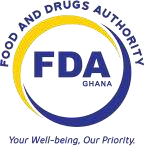 APPLICATION FORM FOR SAFE DISPOSAL OF DRUGS, COSMETICS,  HOUSEHOLD CHEMICALS, MEDICAL DEVICES AND Applicant's    	  	  	  	   	  	  	  	FDA  Check list  	  	  	  	  	  	  	  	  	Double Check INVESTIGATIONAL PRODUCTS  CHECKLIST   	  	FDA/DRI/DMS/AP-SDP/2019/01  APPLICATION FORM FOR SAFE DISPOSAL OF DRUGS, COSMETICS,  HOUSEHOLD CHEMICALS, MEDICAL DEVICES AND INVESTIGATIONAL PRODUCTS  A. PARTICULARS OF APPLICANT  Name of Company:……………….………………………………………………………..  Postal Address:   ………………………………………….….………… ………………………  ……………………………………………………………………………………………………  Location Address:……………………………………………………………………………….  …………………………………………………………………………………………………….  Tel:...........................…………………..………………. Fax:……………………………………  E-mail…………………………………………………………..……………...............................  Contact Person:……………………………………………………………………………….  Position:………………………………………………………………………………………...  Relevant Activity (please tick all that apply)  Manufacturer                                                Importer  Distributor                                                      Retailer  Other (please specify)………………………………………………….  B. PARTICULARS OF THE PRODUCTS  7. Product Category:  Drugs    	  	     	d. Household Chemical Substance   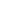 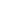 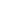 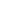 Medical Devices      e. Investigational Products   Cosmetic    	  	   	 f. Other: …………………………………………….  Page 2 of 4 Effective Date: 1st March, 2019   	  	FDA/DRI/DMS/AP-SDP/2019/01  8. Kindly provide information on the product(s) by completing the table attached.  It should be submitted in both hardcopy and soft (excel format). Product Description  Quantity  Unit Cost  Total Cost  Reason for disposal  Batch (applicable to recalled SF products)  Declaration   I/We, the undersigned, hereby declare that all information contained herein is correct and true.   Name of Authorized Person:…………………………………………………………  Position:………………………………………………………………………………….  Signature:………………………………………  Date:………………………………………….  Official Stamp:   Page 3 of 4 Effective Date: 1st March, 2019   	  	FDA/DRI/DMS/AP-SDP/2019/01  INVENTORY OF PRODUCTS FOR SAFE DISPOSAL Page 4 of 4Effective Date: 1st March, 2019  Covering Letter  Signed Declaration  Fully Completed Application Form  Attached Inventory in the recommended format  Evidence of Payment of Required Fees  S.I No.  Product Description  Quantity  Unit Cost  (GH₵)  Total  (GH₵)  Reason for Disposal  Batch No.  (applicable to recalled SF Products)  1  Eg. Vermox500mg  2pkt  10.10  20.20  Expired  2  Coartem 20/120  1pkt  6.50  6.50  Damaged  3  4  5  6  7  8  9  10  11  12  